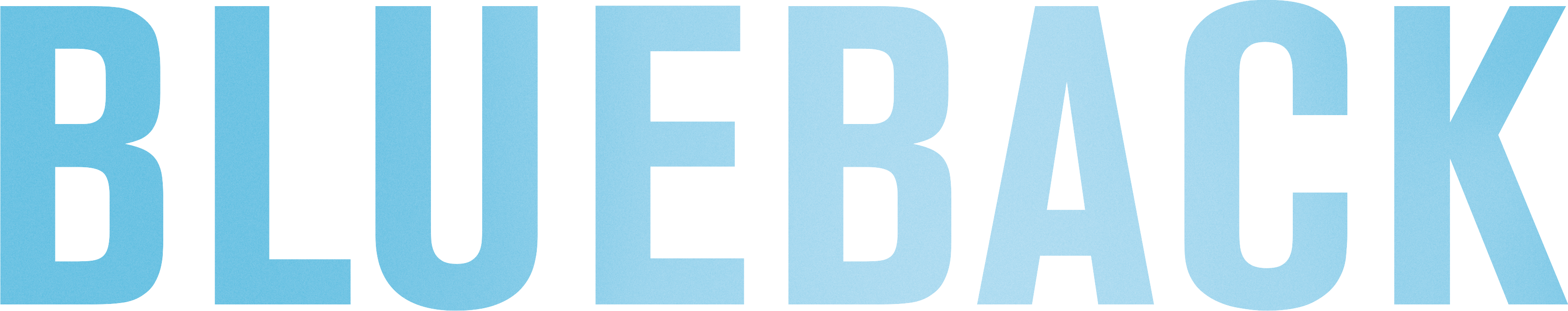 Tytuł oryginalny:	BluebackReżyseria:	Robert ConnollyScenariusz:	Robert Connolly, Tim Winton	na podstawie powieści	Toma Wintona „Blueback”Wykonawcy:Mia Wasikowska	Abby JacksonRadha Mitchell	Dora JacksonEric Bana	„Mad“ MackaIlsa Fogg	Abby jako nastolatkaAriel Donoghue	mała AbbyLiz Alexander	Dora w starszym wiekuClarence Ryan	BriggsPedrea Jackson	Briggs jako nastolatekErik Thomson	CostelloEddie Baroo	MervAlbert Mwangi	GitunduDalip Sondhi	pan CarlisleNick Paramanos	syn MackiTimothy Flowers	ojciec BriggsaHoward Morrison	policjant 1Robert Patterson	policjant 2Michael Loney	AldermanDean Kennedy	ojciec AbbyRoz Hammond	prowadząca ceremonięChloe Wall	Abby jako niemowlęoraz:Rob Lester, Jo Iffla, Favin Mair, Bruce Manning, Dorthe Fleitmann,Vikki Thorn, Dan Carroll, Luke Dux, Karla Hart Peter Johnson, Caleb McFadden, James Martin, Charles TaylorWersja polska:Opracowanie i udźwiękowienie wersji polskiej na zlecenie Forum Film Poland:	             FDR StudioReżyseria:	                               Elżbieta MikuśDialogi i tekst piosenki:	             Bartek FukietNagranie i montaż:	                      Wojciech Rypina,                                                          Agnieszka KołodziejczykZgranie dźwięku:	                      Stefan KrzyżanowskiKierownictwo produkcji:	    Agnieszka KołodziejczykObsada wersji polskiej (głosy):Paulina Korthals	Abby JacksonBarbara Kałużna	Dora JacksonKarol Wróblewski	MekaAntonina Żbikowska	Abby jako nastolatkaNoemi Żbikowska	mała AbbyWojciech Żołądkowicz	BriggsFilip Rogowski	Briggs jako nastolatekPiotr Szwedes	CostelloArtur Janusiak	MervHubert Paszkiewicz	GitunduorazJulia Kołakowska-Bytner, Kinga Tabor, Justyna Orzechowska, Paulina Sobiś, Wojciech Socha, Norbert Kaczorowski, Tomasz Olejnik, Zbigniew Kozłowski, Alicja Warchocka, Nastazja Bytner, Szymon Konarski, Bruno Bytner i inniMuzyka:	Nigel WestlakeZdjęcia:	Andrew Commis, Nick Rifici	(zdjęcia podwodne)Montaż:	Nick MeyersScenografia:	Clayton JaunceyDekoracje:	Louise BradyKostiumy:	Lien See LeongEfekty specjalne:	Jacob KyriakidisEfekty wizualne:	Gemila Iezzi, Leah MattnerCasting:	Jane NorrisProducenci:	Liz Kearney, James Grandison,	Robert ConnollyProducenci wykonawczy:	Joanna Baevski, Hayley Baillie,James Richard Baillie, Eric Bana,Bec Bignell, Arthur Humphrey,Nicholas Langley, Andrew Myer,Robert Patterson, Joel Pearlman,Ricci Swart, Lorraine Tarabay,Michele Turnure-SalleoProdukcja:	Arenamedia – Screen Australia –Screewest – Film Victoria – WestAustralian Film Fund, AustraliaCzas:	102 min.Premiera światowa:	10.09.2022 (Toronto Film Festival)01.01.2023 (Australia)Premiera polska	14.04.2023Dystrybucja w Polsce:	Forum Film PolandDozwolony od lat:	7O filmieAbby mieszka w Australii, nad przepiękną zatoką o wyjątkowym ekosystemie. Jako wielka miłośniczka nurkowania, od dzieciństwa przyjaźni się z niezwykłą rybą – niebieskim grouperem, któremu nadała imię Blueback. Jej idealne z pozoru życie zostaje jednak zakłócone. Abby i jej mama muszą walczyć nie tylko o ocalenie Bluebacka i rafy koralowej, ale i o to, by cała okolica zachowała swój unikatowy charakter, zagrożony przez bezwzględny biznes.„Blueback” to inspirująca opowieść o dojrzewaniu oraz więzi między matką i córką, z zachwycającym swą różnorodnością oceanem w tle.Marzenia (w końcu) się spełniają Ceniony australijski reżyser Robert Connolly, który zdobył wielkie uznanie thrillerem „Susza” z Erikiem Baną, o dokonaniu ekranizacji mikropowieści „Blueback” (1997), autorstwa Tima Wintona, myślał od przeszło dwudziestu lat.Timothy John Winton (ur. 4 sierpnia 1960 roku w Perth) jest popularnym australijskim pisarzem. Tworzy powieści, książki dla dzieci, literaturę faktu, sztuki i opowiadania. W 1997 roku został nazwany Żywym Skarbem przez National Trust of Australia. Czterokrotnie zdobył prestiżową nagrodę Milesa Franklina.W Polsce znane są jego powieści „Jeźdźcy” („The Riders”, 1994, wyd. polskie: Rebis, 1998) oraz „Oko i błękit” („That Eye, the Sky”, 1986, wyd. polskie: Rebis, 1996). Winton, podobno, już zanim skończył dziesięć lat, postanowił, że zostanie pisarzem.Studiował kreatywne pisanie na uczelni w swoim rodzinnym mieście. Przez lata aktywny jako surfer, wędkarz oraz miłośnik caravaningu, Winton jest także działaczem na rzecz zachowania środowiska naturalnego. W 2003 roku otrzymał medal od Australijskiego Stowarzyszenia Autorów (ASA) za wkład 
w ochronę przyrody. Jego zainteresowania znajdują dobitny wyraz w większości jego utworów. Pisarz wiele podróżował, między innymi do Francji, Irlandii, Grecji, jednak powrócił do ojczyzny 
i mieszka we Fremantle, nieopodal Perth, wraz z żoną i trójką dzieci.Krytyka ceni go za przejrzysty, wyrazisty, czasem surowy styl 
i doskonałe wykorzystanie australijskiej scenerii oraz elementów fantazji łamiących realistyczną narrację. Jego książki wielokrotnie adaptowano na potrzeby teatru, radia, a nawet opery. Przenoszono je też z sukcesami na mały i duży ekran: „The Turning” (2013, film według nowel Wintona z udziałem m.in. Cate Blanchett i Hugo Weavinga – jednym z reżyserów był Connolly), „Lockie Leonard” (serial TV, dwie serie w 2007 i 2010 roku), „That Eye, the Sky” (1994), „In the Winter Dark” (1998), „Dirt Music” (2020), „Cloudstreet” (miniserial 2011). Sam pisarz częstokroć współtworzył scenariusze, a w niektórych filmach pojawił się też jako aktor. Za najbardziej udaną adaptację jego prozy uchodzi znany i u nas, psychologicznie subtelny „Oddech” („Breath”, 2017), w reżyserii Simona Bakera.Tak reżyser i scenarzysta tłumaczył genezę filmu „Blueback” 
w wywiadzie dla magazynu „Hollywood Reporter”: – Scenariusz oparłem na krótkiej powieści Tima Wintona, którą pokochałem. Autor jest jednym z najzdolniejszych współczesnych australijskich pisarzy, a jego książka to ponadczasowa baśń dla wszystkich grup wiekowych. Przez wiele lat przymierzałem się do zrobienia tego filmu. Odniosłem spory sukces filmem familijnym „Papierowe samoloty” (2014), który był dla mnie nowym i bardzo ciekawym doświadczeniem, jako że wcześniej nakręciłem zupełnie inny stylistycznie film, historię wojenną „Pięciu z Balibo” (2009). Widowisko familijne miało ten plus, że dotarłem do szerszej publiczności. Szukałem więc kolejnego, ciekawego pomysłu na produkcję tego rodzaju. W dodatku, odkąd pamiętam, kochałem ocean i żywo interesowałem się wyzwaniami, przed którymi stoimy w dziedzinie ochrony świata przyrody.Do obsady udało się pozyskać australijskie gwiazdy 
o międzynarodowej renomie: Erica Banę („Troja”, „Monachium”, „Susza”), Mię Wasikowską („Alicja w Krainie Czarów”, „Jane Eyre”, „Mapy gwiazd”) oraz Radhę Mitchell („Melinda i Melinda” Woody’ego Allena, „Marzyciel” z Johnnym Deppem, „Silent Hill”). Za muzykę odpowiadał Nigel Westlake („Babe. Świnka z klasą”, „Dzieci rewolucji”, „Miss Potter”), który pracował już z Connollym przy „Papierowych samolotach”. Za wykonanie kilku piosenek (m.in. „Fisherman's Song” Nicka Cave'a, „Don't Dream It's Over” Neila Finna z repertuaru grupy Crowded House oraz własnej „Hearts A Comin'” byli odpowiedzialni członkowie wielce popularnej w Australii folk rockowej grupy The Waifs, 
z charyzmatyczną wokalistką grającą na harmonijce, Vikki Thorn. The Waifs mają na koncie dziesięć albumów (w tym dwa koncertowe) oraz wspólną trasę z Bobem Dylanem w 2003 roku. Można ich wypatrzyć w scenie zabawy na plaży.Tak o początkach produkcji opowiadał Eric Bana, także współproducent filmu, w wywiadzie dla „Collidera”: – Zdawałem sobie sprawę, że Robert myślał bardzo długo o realizacji tego filmu. Pewnego dnia zobaczyłem go w biurze z wyciętą, polistyrenową rybą. 
A potem ta ryba z pianki stawała się coraz większa i zrozumiałem, 
że naprawdę ryba będzie prawdziwą mechaniczną rybą, a nie rybą rodem 
z CGI (computer-generated imagery – obrazy generowane komputerowo).Bana po wielekroć współpracował z Connollym, ale z Wasikowską miał spotkać się po raz pierwszy. Tak to wspominał: – Rob ma cenną zdolność przyciągania do siebie wspaniałych ludzi. Bardzo wiele słyszałem od niego o Mii [Wasikowskiej], ponieważ oboje się z nim przyjaźnimy. Kiedy Mia weszła na pokład, byłem bardzo podekscytowany. Po prostu chciałem być jej filmowym partnerem. Moja rola jest stosunkowo niewielka, ale spodobał mi się pomysł, by Macka był postacią nieco tajemniczą. To stary wilk morski. W moim bohaterze jest coś mrocznego, choć jednocześnie jest obdarzony poczuciem humoru. Pamiętam, że jako dziecko obserwowałem podobnego faceta, który mieszkał niedaleko i wydawał się zagadkowy i trochę niebezpieczny.Bana kontynuował: – Z Robertem kończymy film „Force of Nature”, kontynuację „Suszy”. Właśnie zakończyliśmy postprodukcję. To już nasza czwarta lub piąta współpraca. Naprawdę lubimy razem pracować. Mamy biura obok siebie. Każdy z nas pracuje nad swoimi projektami i spotykamy się, kiedy nam obu to odpowiada. Po prostu sprawia nam frajdę doradzanie sobie nawzajem. Robert ma urok i wiele entuzjazmu. Pokażcie mi kogoś, kto spędzi z nim więcej niż dziesięć minut, a następnie mu odmówi, 
gdy Rob coś zaproponuje. To prawie niemożliwe.Wasikowska w tym samym wywiadzie mówiła o reżyserze: – Wnosi do pracy emocje, pasję i serce. Nie ukrywam, że mam słabość do Roberta Connolly'ego, bo dał mi możliwość wyreżyserowania fragmentu nowelowego filmu „The Turning”, kiedy miałam zaledwie dwadzieścia 
lat. Powiedział wtedy: Tak, powinnaś wyreżyserować jeden z tych kawałków. Od tego czasu jesteśmy przyjaciółmi. Wiem, że cokolwiek 
z nim zrobię, będę się świetnie bawić. Wysłał mi scenariusz „Bluebacka” pewnego wieczoru; przeczytałam tekst tej samej nocy, a następnego dnia pomyślałam: W porządku, wchodzę w to. Lecę do Australii Zachodniej.Chłopiec staje się dziewczynąConnolly przyznał, że wprowadził w scenariuszu istotne zmiany 
w stosunku do powieściowego oryginału. Zmienił płeć głównego bohatera, co skonsultował z pisarzem. Winton zaakceptował ten pomysł. Jest zaprzyjaźniony z Connollym od czasu wspólnej pracy przy filmie według jego opowiadań „The Turning”. Reżyser nie chciał kręcić kolejnego filmu z chłopięcym bohaterem, a postać Abby wzorował po trosze na swej córce (która ma obecnie 20 lat),  Kitty. – Wiem, że jest wiele młodych kobiet, które orędują za ruchem ekologicznym. Tak więc była to naprawdę odpowiednia zmiana 
w odpowiednim czasie, dokonałem jej niejako dla moich córek. Tim był 
z tego bardzo zadowolony. Rezultatem jest wspaniała opowieść o silnych dziewczynach i kobietach. Podczas pracy dużo myślałem o szczerym pragnieniu moich córek, by walczyć ze zmianami klimatycznymi 
i degradacją środowiska naturalnego. Myślałem też o sobie i własnej matce – my też jesteśmy częścią tej tradycji, tak jak w filmie Radha Mitchell jako Dora, która próbuje wzbudzić w swojej córce poczucie, że trzeba próbować wywierać realny wpływ na to, co dzieje się wokół nas – mówił.Abby: portret potrójnyWasikowska: – Kiedy czytałam scenariusz „Bluebacka”, postać Abby bardzo przypominała mi moich siostrzeńców i siostrzenicę, którzy dorastają w małych nadmorskich miasteczkach w Australii, otoczeni naturą i niejako wtopieni w nią. Czułam, że będzie to film, który chętnie zobaczyłabym jako dziecko. A Ilsa [Fogg] i Ariel [Donoghue] wykonały świetną robotę, ożywiając postać Abby we wcześniejszych fazach jej życia. Kobiety-naukowcy przewodzą walce ze zmianami klimatycznymi, więc 
jest to znaczący ukłon także w ich stronę.Bana  podkreślał: – Świetnie było grać z Ilsą i Ariel. To dwie naprawdę zdolne młode aktorki i myślę, że  to, co zagraliśmy razem, uwiarygodniło silną więź Abby i Macki. Ilsa, która gra Abby w wieku nastoletnim, debiutowała w tym filmie jako aktorka. Jej naturalność, ale i precyzja 
zrobiły na mnie wielkie wrażenie.Wasikowska nie pracowała z młodymi aktorkami na planie, 
ale udało się jej je poznać: – Pod koniec kręcenia mojej części filmu 
one właśnie miały zaczynać, więc wykorzystałyśmy tę okazję, aby się spotkać. Rob zebrał nas wszystkich, ale nie analizowaliśmy roli, nic 
z tych rzeczy. Chcieliśmy, aby dzieciaki czuły się swobodnie i nie przeszkadzała im myśl o nachodzącej pracy. A dwa lata później obejrzałyśmy razem film. Wypadły wspaniale.Oprócz burzliwych czasem stosunków matka – córka, emocjonalna więź Abby z Macką, który po trosze zastępuje jej ojca, jest 
w „Bluebacku” bardzo istotna.Aktor tłumaczył: – Mojego bohatera tak do końca nie rozumiemy. 
Ale myślę, że jego i Abby łączy silnie emocjonalny stosunek do oceanu. Dla niego to miejsce pracy. Dla Abby – nowe, intrygujące terytorium, które stopniowo dla siebie odkrywa. To wyjątkowa interakcja między dzieckiem a dorosłym. Oboje szanują się wzajemnie i szanują żywioł.Wasikowska: – Moim zdaniem, oboje mają wrażenie, że pochodzą 
z tego samego miejsca. Ocean jest tak fascynujący, ponieważ jest piękny, ale bywa też przerażający. Jest tak rozległy, że nie wiadomo, co może 
się w nim kryć.I dodawała: – W fabule filmu dorosła Abby dziedziczy łódź po Mece. 
To był mój główny związek z jego postacią. Bardzo lubiłam pływać tą łodzią.Oczarowani oceanemZałożeniem filmowców było, by aktorzy sami wykonywali sceny podwodne w prawdziwym oceanie. Żadnego wielkiego basenu, 
ani tym bardziej generowanych komputerowo fal. – Nie było kaskaderów, a wszyscy aktorzy nauczyli się swobodnie nurkować 
w otwartym oceanie. Zanurzali się 20 metrów w dół i pływali na jednym oddechu – opowiadał Connolly. Film kręcono w malowniczych plenerach w pobliżu miejscowości  Bremer Bay oraz Exmouth 
w zachodniej Australii.Wasikowska: – Bardzo mi się podobało. Uwielbiam wodę i zawsze 
dobrze się w niej czuję. Na potrzeby filmu nauczyłam się nurkować, czego nigdy wcześniej nie robiłam. Pamiętam moment podczas mojego pierwszego nurkowania, kiedy byłam pod wodą przez około 20 minut 
i zaczęłam trochę wariować. Będąc tak głęboko przez tak długi czas, 
czułam się dość surrealistycznie, jak w kosmosie. Zależysz od aparatury 
do nurkowania i tych przycisków, które utrzymują cię przy życiu, 
co daje ci poczucie kruchości wobec żywiołu. W ten sposób czujesz moc oceanu.Connolly twierdził, że „Blueback” to dla niego doświadczenie wyjątkowe: – Niektóre z moich wcześniejszych filmów były bardziej publicystyczne, z jasnym, politycznym przesłaniem. Film taki jak „Blueback”, jako baśń dla ludzi w każdym wieku, nakręcona w wielkiej, epickiej, kinowej skali, polega bardziej na zabraniu widzów w niesamowitą podróż w głąb oceanu i próbie wzbudzenia w nich zachwytu tym, 
co zobaczymy. Czułem, że muszę znaleźć bardziej zniuansowany sposób, aby to zrobić. Jacques Cousteau zwykł mówić, że jeśli sprawisz, iż ludzie coś pokochają, to będą o to dbać. Staramy się zabrać widzów pod powierzchnię oceanu, aby mogli doświadczyć tego niesamowitego środowiska. Film dokumentalny miał na tym polu wielkie osiągnięcia, 
od „Blue Planet” po „Czego nauczyła mnie ośmiornica”, ale w kinie fabularnym nie robiono tego od dłuższego czasu. Naszym celem było 
więc zaszczepienie miłości do oceanu i poczucia odpowiedzialności 
za jego stan. Ale nie chcieliśmy natrętnej dydaktyki. Naszym celem 
było liryczne i emocjonalne doświadczenie piękna natury z delikatnie wyrażonym przesłaniem.Ryba jak żywaWasikowska: – Mieliśmy na planie tę niesamowitą rybę – kukłę, z którą pracowaliśmy, co było pomysłem Roberta Connolly'ego, aby uniknąć 
ryby wygenerowanej w CGI. Obserwowanie, jak ci czterej faceci poruszają marionetką i ożywiają ją, było ekscytujące. Sprawili, że nasz grouper 
był jak żywy, poruszał się bez wysiłku. Miał również trzepoczące skrzela. Jedyną rzeczą, którą animowali, były mrugające i poruszające się oczy. Łatwo było zapomnieć, że to nie prawdziwa ryba. Ale też większość tej pracy z rybą wykonała Ilsa, grająca młodą Abby. Ja miałam tylko kilka symbolicznych chwil z naszym Bluebackiem, ale dziewczyny wykonały niesamowitą robotę, pozwalając widzom poczuć siłę tej międzygatunkowej więzi.Bana dodawał: – To piękna, stara technika rzemieślnicza, autorstwa artystów, którzy ją z wielkim talentem stworzyli i ożywili. Jesteśmy tak przyzwyczajeni do oglądania efektów komputerowych, że coś, co dodatkowo przyciąga cię do Bluebacka, to fakt, że jest to coś, co – jak czujemy – ma swój fizyczny ciężar.Connolly po przeczytaniu książki bardzo zainteresował się grouperami i bliżej je poznał. Dlatego wykluczył rybę komputerową. Tak o tym mówił: – Groupery to naprawdę niezwykłe ryby. Mogą dożyć 80 lat i dorastają do rozmiarów człowieka. Są jak szczeniaki żyjące w oceanie; chętnie bawią się z ludźmi pod wodą, 
a wielu z tych, co je spotkało, wierzy, że pamiętają i odróżniają poszczególne osoby. Nawiązaliśmy więc współpracę z firmą Creature Technology z Melbourne, która zasłynęła ze wspaniałej pracy nad „Wędrówką z dinozaurami”. Robią naprawdę niesamowite kukiełki. Myślałem sporo o słynnych kukiełkach z dziejów kina, o ET czy Yodzie, które zyskały prawdziwą osobowość. Byłem przekonany, że wykorzystanie modelu ryby to o wiele lepsza droga niż wygenerowanie jej komputerowo. Prawdziwy ocean, prawie prawdziwa ryba. Zrozumiałem, że miałem rację, gdy Mia Wasikowska powiedziała, że po prostu zatraciła się we wszystkich scenach, które kręciliśmy z nią w oceanie. Publiczność jest przyzwyczajona do efektów wizualnych „od ściany do ściany”; często nie można stwierdzić, czy film jest pewnego rodzaju animacją cyfrową, czy też został nakręcony w prawdziwym świecie. Tym filmem po prostu otworzyliśmy się na rzeczywistość. Praca ze świetnym zespołem, który stworzył naszego Bluebacka była niezwykła, ponieważ – by tak rzec – zanurzyli się w realiach oceanu. Wiele pracy, którą wykonali, polegało nie tylko na uformowaniu naszej ryby, ale także na pływaniu z prawdziwymi grouperami, aby zrozumieć, jak reagują i jak poruszają się wśród ludzi. Myślę, że z łatwością można sobie wyobrazić wersję filmu, w której wszystko jest oparte na efektach wizualnych, ale kręcenie w prawdziwym oceanie było zgodne z duchem tej historii.– Ruch ekologiczny łączy często ideę aktywizmu z optymizmem. 
Tak więc film taki jak „Blueback”, który opowiada  o tym, jak nasze działania mogą pozytywnie wpłynąć na środowisko, wydawał mi się bardzo na czasie. Jasne, że chciałbym, żeby moje filmy miały jak największą publiczność i zarabiały pieniądze. Ale najbardziej kocham 
w mojej pracy to, że kręcąc film, możesz nadać mu osobisty wymiar, pomyśleć o otaczającym świecie i tym, co cię z nim łączy. Peter Weir, który jest wybitnym reżyserem i humanistą, wywarł na mnie ogromny wpływ. Myślę o kinie podobnie jak on – puentował reżyser.Dzień Ziemi i walory edukacyjne filmuJak wskazuje Katarzyna Kebernik, autorka pisząca na portalu edukacyjnym dla nauczycieli „Film w szkole”, „Blueback” to doskonały film do obejrzenia z okazji Dnia Ziemi, obchodzonego 22 kwietnia. „Ten mądry, wyreżyserowany z ogromną czułością film niesie ze sobą ważne przesłanie. Razem z bohaterką uczymy się doceniać i lepiej rozumieć korzenie, z których wyrastamy: rodziców, najbliższe otoczenie, Matkę Naturę” – zauważa autorka i dodaje, że to niezwykle relaksujący film, z zachwycającymi zdjęciami australijskiego wybrzeża, oceanu i rafy koralowej, który syci oczy i wprawia w wakacyjny nastrój, przenosząc widzów do odległego, słonecznego zakątka świata. Odpowiada też na pytanie, dla jakiej grupy wiekowej nadaje się „Blueback”: „Dla niemal każdej. To przykład wzorcowego kina familijnego, adresowanego do różnych odbiorców. Film mogą obejrzeć zarówno uczniowie klas 4-8, jak i szkół średnich. Z pewnością spodoba się również dorosłym”.„Blueback” porusza wiele tematów z obszaru edukacji przyrodniczej, geograficznej i biologicznej, co docenią nauczyciele tych przedmiotów – podkreśla dalej autorka. Może pomóc w zainteresowaniu uczniów rafą koralową i tajemnicami oceanów oraz mórz, a jego proekologiczne przesłanie pozbawione jest agitacyjnego i nachalnie dydaktycznego charakteru. Poza tym, to piękny portret więzi matki i córki. Ich uczenie się od siebie nawzajem to według Kebernik najbardziej poruszający aspekt filmu, w którym coś dla siebie znajdzie każdy rodzic i każde dziecko. Bohaterka filmu, Abby, dostrzega sens w silnej więzi z przyrodą, a seans zachęca młodego widza do poszukania własnej pasji i zastanowienia się nad kierunkiem, jaki można nadać życiu.Kolejna rzecz to ta, iż „Blueback” udowadnia, że osoby z dużą wiedzą w jakimś temacie mają prawdziwą moc zmiany świata na lepsze. Przyrodnicze pasje Abby i jej malarski talent pozwalają jej przekonać do ochrony rafy koralowej jedną z lokalnych polityczek, a w dalszej perspektywie – ocalić wybrzeże. Pełna szacunku relacja ze zwierzęciem, bezpieczeństwo nad (i pod) wodą i zachęta do aktywizmu i odwagi cywilnej to kolejne warte uwagi aspekty edukacyjne filmu. „Film pięknie pokazuje relaksacyjny i odstresowujący walor przebywania w nieskażonym środowisku. Twórcom doskonale udało się oddać radość i beztroskę chwil spędzonych przez Abby na plaży i nad oceanem” – puentuje autorka.O aktorachMia Wasikowska (Abby Jackson)Urodziła się 14.10.1983 roku w Canberze, w Australii. Zaczęła występować w wieku dziewięciu lat. Początkowo myślała 
o karierze baletowej. Po sukcesach w Australii, zwróciła na siebie uwagę rolą nastolatki z kłopotami w serialu HBO „In Treatment” (HBO: „Terapia”). Zagrała drugoplanową rolę w „Oporze” Edwarda Zwicka i zyskała uznanie krytyki w niezależnym filmie „That Evening Sun”. Następnie odniosła wielki sukces w „Alicji 
w Krainie Czarów” Tima Burtona i w „Jane Eyre”. Zniechęcona 
do wysokobudżetowego amerykańskiego kina głównego nurtu, 
od lat występuje przeważnie w produkcjach niezależnych, często australijskich. Chętnie podkreśla swe polskie korzenie ze strony matki, chętnie też odwiedza Polskę. Jej pasją jest fotografia.Filmografia:2004 – All Saints (serial TV, odc. Out on a Limb, prem. TV 12.10.2004, odc. Sins of the Mothers, prem. TV 22.02.2005), 2006 – Lens Love Story (kr.m.), Suburban Mayhem (Cinema: Szatański plan), 2007 – Skin (kr.m.), Cosette (kr.m.), September, Rogue (DVD: Zabójca), 2008 – I Love Sarah Jane (kr.m.), In Treatment (HBO; Terapia, serial TV, 8 odc.), Summer Breaks (kr.m.), Opór (Defiance), 2009 – That Evening Sun, Amelia Earhart (TVP: Amelia), 2010 –  The Kids Are All Right, Alicja w Krainie Czarów (Alice in Wonderland), 2011 – Restless, Albert Nobbs (Canal+: Albert Nobbs), 2012 – Gangster (Lawless), 2013 – Stoker (Stoker), Tylko kochankowie przeżyją (Only Lovers Left Alive), Sobowtór (The Double), Tracks, 2014 – Madame Bovary (TVP: Pani Bovary),  Mapy gwiazd (Map of Stars), 2015 – Crimson Peak: Wzgórze krwi (Crimson Peak), The Nightingale and the Rose (kr.m., tylko głos), 2016 – Alicja po drugiej stronie lustra (Alice Through the Looking Glass), 2017 – Kryptonim HHhH (HHhH), Damsel, 2018 – Piercing, 2019 – Bez pożegnania (Blackbird), Judy and Punch, 2020 – Diabeł wcielony (The Devil all the Time), 2020 – Wyspa Bergmana (Bergman Island), 2023 – Blueback (Blueback), Club ZeroRadha Mitchell (Dora Johnson)Aktorka i producentka. Urodziła się 12.11.1973 roku w Melbourne. Występowała w szkolnych przedstawieniach już jako nastolatka. Pierwszy raz pojawiła się przed kamerami w 1988 roku, w telenoweli „Sugar and Spice”. Następnie grała w australijskich serialach „Phoenix”, „Law of the Land”, „Blue Heelers”.  Przełomem w jej karierze okazał się występ w komedii romantycznej „Love and the Other Catastrophes” w 1996 roku.  Amerykańskim filmem Radhy była „High Art” (DVD: „Sztuka wysublimowanej fotografii”) Lisy Cholodenko z 1998 roku. Odnosiła sukcesy w kinie komercyjnym („Pitch Black”, „Telefon”, 
u boku Colina Farrella). W 2004 roku wcieliła się w Mary Barrie 
w „Marzycielu”, gdzie stworzyła wielowymiarowy obraz zimnej kobiety, cierpiącej z powodu niezrozumienia przez męża. 
W „Melindzie i Melindzie” Woody’ego Allena zagrała postać tej samej kobiety w dwóch wersjach – komediowej i dramatycznej. 
W tym samym czasie wyreżyserowała „Four Reasons”. Rola Rose Da Silvy w ekranizacji kultowej gry komputerowej „Silent Hill” 
i jej kontynuacji „Silent Hill: Apokalipsa” przyniosła jej wielką popularność.Filmografia:1988 – Sugar and Spice (serial TV, 20 odc. w latach 1988–1989), 1992 – All Toghether Now (serial TV, 6 odc. w latach 1992–1993), 1993 – Phoenix (serial TV, odc. Deal or Pay), R.F.D.S. (serial TV, 3 odc. 
w 1993 roku), 1994 – Blue Heelers (serial TV, 3 odc. w latach 1994–1996), Neighbours (TVP: Sąsiedzi, serial TV, 69 odc. w latach 1994– 1997), 1995 – Halfax f.p. (serial TV, odc. My Lovely Girl), 1996 – Love and Other Catastrophes, 1998 – High Art, Cleopatra's Second Husband, The Chosen (TV), 1999 – Sleeping Beauties (kr.m.), Kick, 2000 – Everything Put Together, Pitch Black (Pitch Black), Cowboys and Angels, 2001 – Ten Tiny Love Stories, Nobody's Baby, When Strangers Appear, Uprising (TV), 2002 – Dead Heat, Telefon (Phone Booth), Four Reasons, 2003 – Visitors, 2004 – Człowiek w ogniu (Man on Fire), Marzyciel (Finding Neverland), Melinda i Melinda (Melinda and Melinda), 2005 – Mozart and the Whale, 2006 – Silent Hill (Silent Hill), Pu–239, 2007 – Feast of Love, Rogue, 2008 – Henry Poole Is Here, The Children of Huang Shi, What We Take from Each Other (kr.m.), 2009 – Surogaci (Surrogates), Thick as Thieves, The Waiting City, 2010 – Opętani (The Crazies), 2012 – Silent Hill: Revelation, Big Sur, 2013 – Olympus Has Fallen, The Frozen Ground (DVD: Polowanie na łowcę), Standing Up, Expecting, Evidence, Red Widow (serial TV),  2014 – Bird People, Fugly!, 2015 – Looking for Grace, 2016 – London Has Fallen, The Darkness, Whoever Was Using This Bed (kr.m.), Sacrifice, 2017 – Chata (The Shack), Longmire (serial TV, odc. Burned Up My Tears), 2018 – Celeste, Swinging Safari, The Romnoffs (serial TV, odc. Panorama), The World Without You, 2019 – Point Blank, 2020 – The Homewrecker, Dreamkatcher, 2 Hearts. Run Hide Fight, Law and Order: Special Victim Unit (serial TV, odc. Swimming with the Sharks), 2022 – Girl at the Window (Okno na mordercę), Devil's Workshop, 2023 – Blueback (Blueback), Life Upside DownEric Bana („Mad” Macka)Właściwie Eric Banadinović (ur. 9.08.1968 w Melbourne) – australijski aktor, scenarzysta oraz producent filmowy 
i telewizyjny. Młodszy syn pochodzącego z Zagrzebia w Chorwacji Ivana Banadinovicia, byłego menadżera firmy Caterpillar Inc., 
i pochodzącej z Niemiec fryzjerki Eleanor. Dorastał na przedmieściach Melbourne. Jego talent komediowy dostrzegli nauczyciele w szkole średniej. Po obejrzeniu filmu „Mad Max” (1979) z Melem Gibsonem postanowił, że zostanie aktorem. Przeprowadził się do Sydney, gdzie studiował aktorstwo 
w National Institute of Dramatic Art (NIDA). W 1991 roku wziął udział w programie dla komików-amatorów na scenie hotelu Castle w Melbourne. Dwa lata później wystąpił w programie Steve’ego Vizarda „Tonight Live Show” (1993). Uznanie zdobył jako gospodarz komediowego serialu ze skeczami „Full Frontal” (1993–1996), gdzie  parodiował m.in. Arnolda Schwarzeneggera, Sylvestra Stallone'a czy Toma Cruise'a. Miał także swój własny program „The Eric Bana Show” (1997), za który odebrał nagrodę Logie. Jego debiutem na arenie sportów motoryzacyjnych był start w Targa Tasmania w 1996 roku; prowadził wtedy Forda Falcon XB Coupe. Po raz pierwszy trafił na duży ekran w komedii „Zamek” („The Castle”, 1997). Kreacja przerażającego australijskiego seryjnego mordercy Marka Brandona „Choppera” Reada w biograficznym dramacie kryminalnym „Chopper” (2000) przyniosła mu trzy nagrody Stowarzyszenia Australijskich Krytyków Filmowych 
i Australijskiego Instytutu Filmowego oraz nagrodę na festiwalu filmowym w Sztokholmie. Popularność międzynarodową zdobył rolą amerykańskiego sierżanta w filmie „Helikopter w ogniu” („Black Hawk Down”, 2001, reż. Ridley Scott) oraz tytułową rolą 
w „Hulku” („The Hulk”, 2003, reż. Ang Lee). Kolejne jego sukcesy to m.in. „Troja” („Troy”, 2004), a zwłaszcza „Monachium” („Munich”, 2005) Stevena Spielberga. Ostatnio wystąpił w błyskotliwym thrillerze „Susza”. Często jest współproducentem swoich filmów. Ma żonę i dwoje dzieci, mieszkają w Melbourne.Filmografia (wybór):1993 – Full Frontal (serial TV), 1997 – The Castle, 2000 – Chopper (Chopper), Something in the Air (serial TV, 202 odc. w latach 2000–2001), 2001 – Helikopter w ogniu (Black Hawk Down), 2002 – The Nugget, 2003 – Gdzie jest Nemo (Finding Nemo, tylko głos), Hulk (Hulk), 2004 – Troja (Troy), 2005 – Monachium (Munich), 2007 – Lucky You, Romulus, My Father (DVD:  Mój ojciec i ja), 2007 – Kath & Kim (serial TV), 2008 – Kochanice króla (The Other Boleyn Girl), 2009 – Mary and Max (tylko głos), Love the Beast (dok., także producent i reżyser), Star Trek (Star Trek), Zaklęci w czasie (The Time Traveler's Wife), Funny People, 2011 – Hanna (Hanna),  2012 – Deadfall, 2013 – Closed Circuit, Ocalony (Lone Surviwor), 2014 – Deliver Us from Evil, 2016 – Czas próby (The Finest Hours), Special Correspondents, The Secret Scripture, 2017 – Król Artur: Legenda miecza (King Arthur: Legend of the Sword), The Forgiven, 2020 – Susza (The Dry), Back to the Outback, Chip 'n Dale: Rescue Rangers (tylko głos), 2022 – Blueback (Blueback), 2023 – Berlin Nobody 
(w realizacji)O twórcy filmuRobert Connolly (reżyseria)Australijski reżyser, scenarzysta i producent. Urodził się w 1967 roku. Rozpoczynał karierę jako reżyser teatralny w Sydney. Odniósł sukces wojennym filmem „Pięciu z Balibo” o inwazji Indonezji na Timur Wschodni, a ostatnio także thrillerem „Susza”. Kieruje firmą dystrybucyjną Footprint Films. Chętnie zabiera głos w sprawach politycznych w swoim kraju. Uważany jest za jednego z najbardziej wszechstronnych współczesnych reżyserów australijskich.Filmografia (jako reżyser):1997 – Rust Bucket (kr.m.), 2001 – The Bank, 2005 – Three Dollars, 2009 – Balibo (DVD: Pięciu z Balibo), 2010 – Rush (serial TV, odc. 18, seria 3), 2011 – The  Slap (serial TV,  2 odc. w 2011 roku), 2012 – Underground: The Julian Assange Story (TV), 2013 – The Turning (nowela „Aquifer”), 2015 – Paper Planes (DVD: Samoloty 
z papieru), 2016 – Barracuda (serial TV), 2018 – Deep State (Fox Polska: Deep State: Tajny układ, serial TV, 4 odc. w 2018 roku), 
2020 – Susza (The Dry), 2023 – Blueback (Blueback), Force of Nature (w realizacji)